당사는 국내외 대형 게임회사의 파트너사로 출시되는 게임 전반 서비스 운영 대행 회사입니다.아이지에스㈜ 에서는 유능하고 역량 있는 인재를 아래와 같이 채용하고자 하오니,학생들이 지원할 수 있도록 많은 도움 부탁드립니다. Quality Assurance 분야에서 최고로 성장하고자 하는 비전을 가진 분들의 많은 지원 바랍니다.채용 분야 : 개발직군, QA직군모집 기간 2016.03.08(화) 10:00 ~ 2016.03.16(수) 19:00 선호학과 : IT정보계열채용 절차 : 서류전형 → 실무 면접 → 임원 면접 → 최종 합격지원 방법 : 자사 양식 작성 후 이메일 접수(igs_recruit@igsinc.co.kr)문의처 : 아이지에스 인사팀 김지혜(02-2271-8886) 회사 홈페이지 : http://igsinc.co.kr별첨: 1. 채용 계획 안내.     2. 직무 소개.3. 아이지에스 회사 안내 1부.별도: 1. IGS_입사지원기록표 1부.아이지에스㈜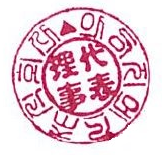 대표이사 성운재#별첨 1. 채용 계획 안내• 모집인원 : 00명• 지원자격학력 : 4년제 대학교 졸업자전공 : IT정보계열 기타 : 해외여행에 결격 사유가 없는 자• 우대조건모바일 게임 프로그래밍 경험자온라인 서비스 기획 및 개발 경험자QA자격증 소지자(ISTQB, CSTE 등)장애인, 국가유공자 우대영어 가능자• 필요역량IT전반에 대한 폭넓은 기술적 지식모바일 플랫폼에 대한 기반 지식모바일 게임에 대한 기술적 이해 및 풍부한 플레이 경험• 전형 절차서류 전형 합격자 발표 : 2016.03.18(목) 예정면접 전형 : 2016.03.21(월) ~ 29(화) 예정-   최종합격자 발표 : 2016.03.31(목) 예정-   입사일 : 2016.04.04(월) 예정*상기 일정은 당행 사정에 의해 변경될 수 있음#별첨 2. 직무 소개서개발직군소개IGS는 다양한 파트너사의 게임을 서비스 운영하고 있으며, 원활한 운영의 업무를 위한운영툴 및 시스템 개발을 통하여 업무의 생산성을 향상하고 온라인 서비스의 토탈 솔루션을 제공하기 위한 기반을 마련하기 위한 시스템 개발을 하고자 합니다.진행 업무게임 운영툴 개발IGS 전 직무의 업무 개선 및 생산성 향상을 위한 시스템 개선 및 개발QA직군소개서비스 운영 중인 게임들의 안정화를 위하여 출시 전부터 서비스 종료시점까지발생하는 모든 오류, 장애 개선을 위한 활동을 하고 있습니다. 또한, 장애 발생 시 재발 방지를 위한 예방 활동도 진행합니다.진행 업무PC 온라인 웹 테스트기능 호환성 QA마켓 검수포커싱밸런스 QA로컬라이징성능 QA#별첨 3. 회사안내회사 개요대표이사 : 성운재설립연월 : 2005년 1월자본금 : 321억원주요사업 : 모바일/온라인 컨텐츠업, 게임운영(QA)아이지에스 소개IGS는 2005년 국내 최고의 게임 운영 전문 회사로 출범하여 10년 이상 축적된 실무적 노하우를 바탕으로  현재 넷마블게임즈, 디즈니, 파티게임즈 등 다양한 파트너사의 서비스운영을 대행하고 있습니다.게임운영을 비롯한 국내외 운영, QA, CS, 마케팅, 서버∙인프라 지원 등 모바일∙온라인 컨텐츠의 성공적인 서비스 제공을 통해 업계 선두로 자리매김하였으며, 필리핀 글로벌 운영센터 구축을 필두운영의 세계화를  위하여 전진하고 있습니다.IGS는 변화와 혁신을 통해 전문성을 유지한 성과창출을 지향하며 최고의 서비스로 고객의 성공과 함께 나아가겠습니다.No1. Global Game QA, CS, GM, Localization인재상서비스 정신: 고객에게 감동을 줄 수 있는 서비스 정신도전정신: 새로운 시각에 대한 끊임없는 고민과 개선하려는 의지열정 및 준비정신: 일류를 향한 철저한 준비 및 열정문서번호:16-03-0001발송일자:2016년 03월 08일수    신:발    신:아이지에스㈜ 대표이사서울특별시 구로구 디지털로306 (구로동, 대륭포스트타워 13층) 담    당:인사팀 김지혜(02-2271-8886) 제    목:2016년 아이지에스㈜ QA, 개발 직군 대졸 채용 안내의 件2016년 아이지에스㈜ QA, 개발 직군 대졸 채용 안내의 件2016년 아이지에스㈜ QA, 개발 직군 대졸 채용 안내의 件2016년 아이지에스㈜ QA, 개발 직군 대졸 채용 안내의 件귀교의 무궁한 발전을 기원합니다.귀교의 무궁한 발전을 기원합니다.귀교의 무궁한 발전을 기원합니다.귀교의 무궁한 발전을 기원합니다.귀교의 무궁한 발전을 기원합니다.귀교의 무궁한 발전을 기원합니다.귀교의 무궁한 발전을 기원합니다.